1. nacionalni Unesco projekt»Umetnost v strpnosti«16. novembra 1995, na 50. obletnico organizacije UNESCO in podpisa UNESCO-ve ustave, je na svojem 28. zasedanju Generalne konference sprejela dokument DEKLARACIJA O NAČELIH STRPNOSTI.Nastala je kot odgovor na povečanje nestrpnosti, nasilja, ksenofobije, rasizma, ustrahovanja, diskriminacije... v takratnem času, kar beležimo tudi zdaj.              In naš odgovor na to so številne delavnice s svojimi programi, projekti, na katerih poskušamo otrokom ozavestiti dejavnike, ki pripeljejo do tega. Tako bomo spodbujali pogovor, pozitivno komunikacijo, izvedli mediacijo in jih tako učili komunicirati, ko so v konfliktu, ozaveščali čustva ter njihovo kreativno izražanje skozi likovne, literarne izdelke, oblikovali ples ali dramsko igro ter to posneli na filmček, učence naučili starodavnega gibanja Pozdrav soncu, jih nauči nekaj dihalnih vaj, se učili meditirati, se pogovarjali v zunanji učilnici, oblikovali ure v gozdu... ter to izvedli v tednu med 13. in 17.11.2023, ko je tudi Mednarodni dan strpnosti, 16.11.2023.Svoje izdelke, za filmčke lahko le povezavo, pošljite v poročilu                              najkasneje do 31.12.2023.PRIJAVNICAna 1. nacionalni Unesco projekt»Umetnost v strpnosti«,ki ga za slovensko mrežo Unescovih šol organiziraOŠ Franca Rozmana Staneta, LjubljanaZAVOD: _______________________________________________________________________ MENTOR: _____________________________________________________________________KONTAKTNI PODATKI MENTORJA (e- naslov, telefon): _____________ __________________________________________________________________________________ Datum: _______________        Podpis prijavitelja: ______________________ Prijavnico pošljite na e-naslov helena.sirotka@guest.arnes.si. POROČILOo izvedbi projekta»Umetnost v strpnosti«ZAVOD: __________________________________________________________________________ SMO UNESCO VRTEC/ŠOLA:   da/ne MENTOR (za izdajo potrdila o sodelovanju; datum in kraj rojstva): __________________________________________________________________ DATUM IZVEDBE: ____________________________________________________________ SODELUJOČI (navedite triado/letnik in število)KRATEK OPIS IZVEDBE: ___________________________________________________________________________________________________________________________________________ Tukaj dodate fotografije.Kraj in datum: _________________________  Podpis: ____________________________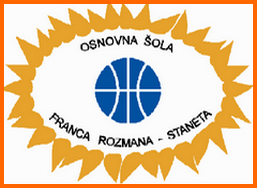 OŠ FRANCA ROZMANA STANETAPrušnikova ulica 85, 1000 Ljubljana01 512 47 02  / osljfrs2s@guest.arnes.si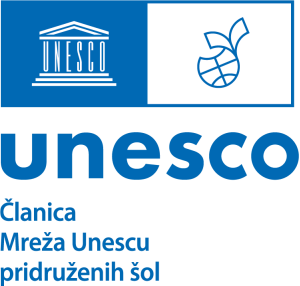 OŠ FRANCA ROZMAN STANETAPrušnikova ulica 85, 1000 Ljubljana01 512 47 02  / osljfrs2s@guest.arnes.siOŠ FRANCA ROZMANA STANETAPrušnikova ulica 85, 1000 Ljubljana01 512 47 02  / osljfrs2s@guest.arnes.siOTROCI:UČENCI:DIJAKI:UČITELJI/VZGOJITELJI:DRUGO:DRUGO: